尊敬的先生/女士：1	我高兴地邀请您参加国际电联区块链安全认证（BSA）应用程序挑战赛。本次应用程序挑战赛由国际电联和韩国FNSV联合举办，计划从2024年4月8日起举行，提交挑战赛项目的截止日期为2024年8月1日。挑战赛侧重于推进强认证在数字金融服务（DFS）中的使用，以实现无密码认证并加强认证过程的安全性。挑战赛将激励开发人员利用区块链安全认证（BSA）找到比传统密码更强大、更安全的认证方法。2	由国际电信联盟（ITU）托管的数字金融服务（DFS）安全实验室成立于2021年，旨在根据WTSA第89号决议（2022年，日内瓦，修订版）“推广信息通信技术的使用，缩小金融包容性方面的差距”为新兴经济体的监管机构和DFS提供商技术指导，帮助他们了解保障其数字金融服务基础设施安全的最佳做法。该实验室支持高级强认证协议的开发和测试，包括区块链安全认证（BSA）。这一举措对于解决DFS内当前认证流程的漏洞至关重要，它鼓励开发基于BSA的认证，用区块链技术提供的更强大、更安全的协议取代传统的密码系统。3	国际电联BSA应用程序挑战赛旨在吸引开发人员和监管机构集中精力，利用区块链技术先进的安全功能，在DFS应用中实施强有力的认证协议。4	挑战赛时间表：•	启动应用程序挑战赛：2024年4月的第一周。•	注册将于2024年4月8日开始（注册截止日期为2024年4月30日）。•	入门训练营：计划于5月13日、5月20日和6月24日这几周举行。•	比赛时间：2024年5月13日至8月1日。•	评估阶段：2024年8月第二周进行初步评估，2024年9月进行评审团评估。•	奖项公布与展示：获奖者名单将于2024年10月13日宣布，2024年10月14日至24日世界电信标准化全会（WTSA）期间将举行展示活动。5	挑战赛向来自国际电联成员国、部门成员、部门准成员和学术机构的个人和团队开放。我们鼓励各方的参与，以促进创新和实用的解决方案，为数字金融服务实施无密码安全认证。6	参加国际电联BSA应用程序挑战赛是为推动安全认证技术的进步做出贡献的一个机遇。参赛者将获得国际电联的参赛证书和现金奖励。挑战赛的奖金如下：一等奖5 000美元，二等奖3 000美元，三等奖2 000美元。前三名解决方案将在世界电信标准化全会（WTSA）上展示，获奖者将在2024年10月13日举行的国际电联全球标准专题研讨会（GSS）上公布。7	为向参赛者提供帮助，国际电联将组织一系列在线训练营，更多相关信息可在应用程序挑战赛网站上获取。此外，挑战赛鼓励提交开源解决方案，以促进合作和获取创新解决方案。8	有关挑战赛、问题陈述（包括注册详细信息和参赛者指南）的更多信息，请访问BSA应用程序挑战赛网页https://www.itu.int/en/ITU-T/dfs/seclab/Pages/challenge.aspx，感兴趣的参赛者应认真阅读挑战赛网站上的参赛者指南。应用程序挑战赛的注册将于2024年4月8日开始，注册截止日期为2024年4月30日。9	有关该挑战赛的更多信息和问题，请联系：dfsappchallenge@itu.int。顺致敬意！电信标准化局主任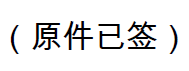 尾上诚藏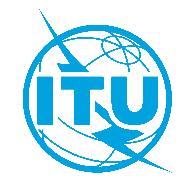 国 际 电 信 联 盟电信标准化局2024年3月28日，日内瓦文号：电信标准化局第202号通函电信标准化局第202号通函致：-	国际电联各成员国主管部门-	ITU-T部门成员；-	ITU-T部门准成员；-	国际电联学术成员；抄送：-	各研究组和焦点组的正副主席；-	电信发展局主任；-	无线电通信局主任电话：+41 22 730 5860+41 22 730 5860致：-	国际电联各成员国主管部门-	ITU-T部门成员；-	ITU-T部门准成员；-	国际电联学术成员；抄送：-	各研究组和焦点组的正副主席；-	电信发展局主任；-	无线电通信局主任传真：+41 22 730 5853+41 22 730 5853致：-	国际电联各成员国主管部门-	ITU-T部门成员；-	ITU-T部门准成员；-	国际电联学术成员；抄送：-	各研究组和焦点组的正副主席；-	电信发展局主任；-	无线电通信局主任电子邮件：dfsappchallenge@itu.intdfsappchallenge@itu.int致：-	国际电联各成员国主管部门-	ITU-T部门成员；-	ITU-T部门准成员；-	国际电联学术成员；抄送：-	各研究组和焦点组的正副主席；-	电信发展局主任；-	无线电通信局主任事由：国际电联区块链安全认证（BSA）应用程序挑战赛国际电联区块链安全认证（BSA）应用程序挑战赛国际电联区块链安全认证（BSA）应用程序挑战赛